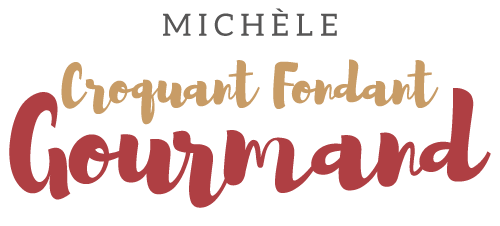 Bouchées aux noix de pécan et parmesan Pour 45 bouchées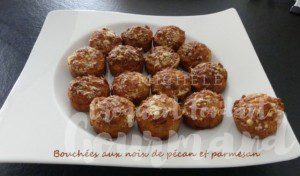  - 100 g de beurre
- 100 g de noix de pécan (ou de noix)
- 100 g de farine T 55
- 6 g de levure chimique
- 120 g (100 g + 20 g) de parmesan râpé
- 80 g de yaourt nature
- 2 œufs
- ½  càc de cumin en poudre
- sel & poivre du moulinEmpreintes silicone à mini muffins
Préchauffage du four à 195°C 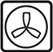 Faire fondre le beurre sans le laisser trop chauffer. Laisser refroidir.
Hacher les noix de pécan au couteau.
Mélanger la farine avec la levure, 100 g de parmesan et les noix.
Faire un puits et y déposer le yaourt, les œufs, le beurre, le cumin, du set & du poivre.
Mélanger.
Répartir la préparation dans les empreintes.
Saupoudrer avec les 20 g de parmesan restants.
Enfourner pour 13 minutes.
Laisser tiédir avant de démouler.
Servir tiède ou à température ambiante.